张肖尧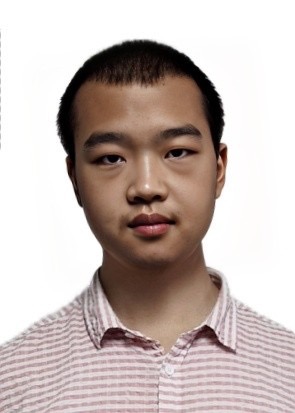 住址：北京市朝阳区劲松四区413楼3门206号户口所在地：北京市朝阳区劲松四区413楼3门206号手机号：18612370673邮箱：zhangxiaoyao1997@163.com性别男，出生日期1997年10月7日，身高180cm，体重70kg，不吸烟不喝酒，身体健康，无不良嗜好，擅长从事翻译类、文员类工作个人经历我从小在北京长大。2020年我拿到北京建筑大学土木工程学士学位。我的英语四级成绩是592分，英语六级成绩506分，大学期间土木工程专业课都是英语授课的。我在2020年到2021年做了一年多道路、桥梁、隧道的检测工作。负责室外的检测和室内的检测记录整理等工作。工作中有许多的夜班，因此我辞职离开了土木工程领域。我的英语一直很好。从初中开始一直阅读英语原版小说，翻译英语文章。有一次我翻译了一个短篇，同事都觉得好。辞职一年来我一直在做英语翻译类的工作。主要翻译小说。期望从事的工作我希望从事英语翻译类工作或是文员类工作。以下是我翻译的小说，可以作为我这一年来翻译能力的参考。https://www.bilibili.com/read/cv18284095在这个账号里搜索《舒服和高兴》、《奇迹出现时》、《崩溃的边缘》就可以看到我翻译的其它小说。我的目标工资是每月五千到七千。